MassHealthTransmittal Letter OXY-33February 2019	TO:	Oxygen and Respiratory Therapy and Equipment Providers Participating in MassHealth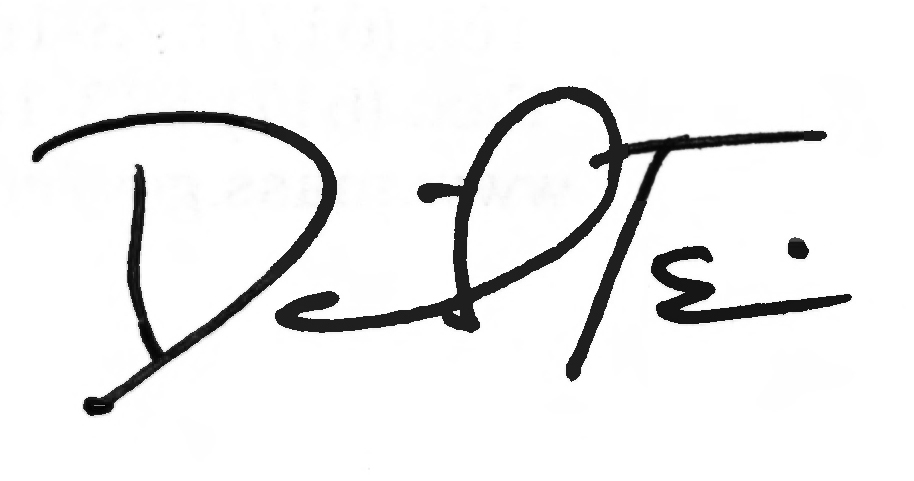 	FROM:	Daniel Tsai, Assistant Secretary for MassHealth	RE:	Oxygen and Respiratory Therapy Equipment Manual (2018 HCPCS Updates)This letter transmits revisions to the list of service codes described in Subchapter 6 of the Oxygen and Respiratory Therapy Equipment Manual. The Centers for Medicare & Medicaid Services (CMS) has revised the Healthcare Common Procedure Coding System (HCPCS) codes for 2018. The revised Subchapter 6 is effective for dates of service on or after March 1, 2018.Providers may consult the CMS website at www.cms.gov for a full description of the service codes.For prior-authorization (PA) requirements, service limits, and place-of-service codes, providers should refer to the updated version of the interactive MassHealth DME and Oxygen Payment and Coverage Guidelines Tool posted on the MassHealth website at:www.mass.gov/service-details/masshealth-payment-and-coverage-guideline-tools.Added Codes:E0472Deleted codes:A7011E0457E0459Updated Modifiers	The modifier KE has been replaced with KU per CMS guidance for  items subject to CMS’s competitive bid program number 3 (refer to EOHHS administrative bulletin 18-09 for codes with the KU modifier at: https://www.mass.gov/files/documents/2018/03/27/ab-18-09.pdf).MassHealth WebsiteThis transmittal letter and attached pages are available on the MassHealth website at www.mass.gov/masshealth-transmittal-letters.To sign up to receive email alerts when MassHealth issues new transmittal letters and provider bulletins, send a blank email to join-masshealth-provider-pubs@listserv.state.ma.us. No text in the body or subject line is needed.QuestionsLTSS providers should direct their questions about this transmittal letter or other questions to the MassHealth Long-Term Services & Supports (LTSS) Provider Service Center by phone at
(844) 368-5184 (toll-free) or via email at support@masshealthltss.com.NEW MATERIAL(The pages listed here contain new or revised language.)Oxygen and Respiratory Therapy Equipment ManualPages vi, 6-1, and 6-2OBSOLETE MATERIAL(The pages listed here are no longer in effect.)Oxygen and Respiratory Therapy Equipment ManualPage vi — transmitted by Transmittal Letter OXY-30Pages 6-1 and 6-2 — transmitted by Transmittal Letter OXY-326.	Service Codes601  Introduction		6-1602  Service Codes		6-1Appendix A.  Directory  		A-1Appendix C.  Third-Party-Liability Codes  		C-1Appendix T.  CMSP Covered Services  		T-1Appendix U.  DPH-Designated Serious Reportable Events That Are Not Provider-Preventable         			                Conditions	  	U-1Appendix V.  MassHealth Billing Instructions for Provider Preventable Conditions 		V-1Appendix W. EPSDT Services Medical and Dental Protocols and Periodicity Schedules			W-1Appendix X.  Family Assistance Copayments and Deductibles 		X-1Appendix Y.  EVS Codes and Messages  		Y-1Appendix Z.  EPSDT/PPHSD Screening Services Codes 		Z-1601  IntroductionMassHealth pays for the services for codes listed in section 602 in effect at the time of service, subject to all conditions and limitations in MassHealth regulations at 130 CMR 427.000 and 450.000. In addition, a provider may request prior authorization (PA) for any medically necessary oxygen and respiratory therapy equipment or supplies. Providers should consult Transmittal Letter OXY-33 for the specific effective dates of service for the service codes.Providers should refer to the MassHealth DME and Oxygen Payment and Coverage Guidelines Tool for service descriptions, applicable modifiers, place-of-service codes, PA requirements, service limits, and pricing and markup information.  For certain services that are payable on an individual consideration (I.C.) basis, the tool can calculate the payable amount, based on information entered into certain fields on the tool.The MassHealth DME and Oxygen Payment and Coverage Guidelines Tool is on the MassHealth website at www.mass.gov/service-details/masshealth-payment-and-coverage-guideline-tools.602  Service CodesA4216A4217A4481A4483A4556A4557A4601A4604A4605A4606A4608A4611A4612A4613A4614A4619A4623A4624A4625A4626A4627A4628A4629A7000A7001A7002A7003A7004A7005A7006A7010A7012A7013A7014A7015A7017A7018A7020A7025A7026A7027A7028A7029A7030A7031A7032A7033A7034A7035A7036A7037A7038A7039A7044A7045A7046A7047A7501A7502A7503A7504A7505A7506A7507A7508A7509A7520A7521A7522A7523A7524A7525A7526A7527E0424E0431E0434E0439E0445E0465E0466E0470E0471E0472E0480E0482E0483E0484E0487E0500E0550E0560E0561E0562E0565E0570E0572E0585E0600E0601E0619E1372E1390E1392K0730K0738L8501S8186S8210S899This page is reserved.